У  К  Р А  Ї  Н  А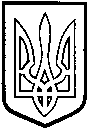 ТОМАШПІЛЬСЬКА РАЙОННА РАДАВ І Н Н И Ц Ь К О Ї  О Б Л А С Т ІРІШЕННЯ №666від 24 вересня 2015 року				                               40 сесія 6 скликанняПро затвердження технічної документації з нормативної грошової оцінки земельних ділянок, сільськогосподарського призначення державної власності, які передаються у комунальну власність Томашпільській районній раді на території Пилипо-Борівської сільської ради, за межами населеного пункту с.Пилипи-Борівські, Томашпільського району, Вінницької області Відповідно до частини 2 статті 43 Закону України «Про місцеве самоврядування в Україні», статей 13, 23 Закону України «Про оцінку земель», керуючись статтями 10, 67, 124, 186 та пунктом 12 розділу Х «Перехідні положення» Земельного кодексу України, статтями 5, 21 Закону України «Про оренду землі», розглянувши представлену відділом Держгеокадастру у Томашпільському районі технічну документацію з нормативної грошової оцінки земельних ділянок, сільськогосподарського призначення державної власності, які передаються у комунальну власність Томашпільській районній раді, на території Пилипо-Борівської сільської ради, за межами населеного пункту с.Пилипи-Борівські, Томашпільського району, Вінницької області, розроблену Державним підприємством «Вінницький науково-дослідний та проектний інститут землеустрою», на підставі висновку постійної комісії районної ради з питань агропромислового комплексу, регулювання земельних ресурсів, реформування земельних відносин, розвитку особистих підсобних господарств, районна рада ВИРІШИЛА:1. Затвердити технічну документацію з нормативної грошової оцінки земельних ділянок, сільськогосподарського призначення державної власності, які передаються у комунальну власність Томашпільській районній раді, на території Пилипо-Борівської сільської ради, за межами населеного пункту с.Пилипи-Борівські, Томашпільського району, Вінницької області загальною площею . з визначеною нормативною грошовою оцінкою, що складає в цілому 68 695 грн. 00 коп. (шістдесят вісім тисяч шістсот дев’яносто п’ять гривень, 00 коп.), в тому числі:- земельна ділянка №1 – . з визначеною нормативною грошовою оцінкою 48 869 грн. 00 коп. (сорок вісім тисяч вісімсот шістдесят дев’ять гривень 00 копійок); - земельна ділянка №2 – . з визначеною нормативною грошовою оцінкою 19 826 грн. 00 коп. (дев’ятнадцять тисяч вісімсот двадцять шість гривень 00 копійок)розроблену Державним підприємством «Вінницький науково-дослідний та проектний інститут землеустрою».2. Контроль за виконанням даного рішення покласти на постійну комісію районної ради з питань агропромислового комплексу, регулювання земельних ресурсів, реформування земельних відносин, розвитку особистих підсобних господарств (Загроцький М.Й.).Голова районної ради					Л.Нароган